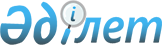 О внесении изменений в постановления Правительства Республики Казахстан от 28 июля 2003 года N 753 и от 9 марта 2004 года N 287Постановление Правительства Республики Казахстан от 24 февраля 2005 года
N 169

     Правительство Республики Казахстан ПОСТАНОВЛЯЕТ: 

     1. Внести в некоторые решения Правительства Республики Казахстан следующие изменения: 

     1) в постановление Правительства Республики Казахстан от 28 июля 2003 года N 753 "О Концепции развития финансового сектора Республики Казахстан": 

     в Концепции развития финансового сектора Республики Казахстан, одобренной указанным постановлением: 

     в абзаце первом в "Основных мерах" подпункта б) "Казахстанская ипотечная компания и Фонд гарантирования ипотечных кредитов" подраздела 1 "Развитие кредитных учреждений" раздела III "Институциональное развитие участников финансового рынка" исключить слова "программы развития системы ипотечного кредитования на 2003-2006 годы и"; 

     2) в постановление Правительства Республики Казахстан от 9 марта 2004 года N 287 "Об утверждении Плана мероприятий на 2003-2006 годы по реализации Концепции развития финансового сектора Республики Казахстан" (САПП Республики Казахстан, 2004 г., N 12, ст. 158): 

     в Плане мероприятий на 2003-2006 годы по реализации Концепции развития финансового сектора Республики Казахстан, утвержденном указанным постановлением: 

     строку, порядковый номер 3.2.1., исключить. 

     2. Настоящее постановление вводится в действие со дня подписания.       Премьер-Министр 

     Республики Казахстан 
					© 2012. РГП на ПХВ «Институт законодательства и правовой информации Республики Казахстан» Министерства юстиции Республики Казахстан
				